Аллея «Победы»Волонтерами «Победы» в сквере Святослава Федоров в 4 микрорайоне «Молодежный» было высажено 75 кустов сирени для благоустройства данной территории. 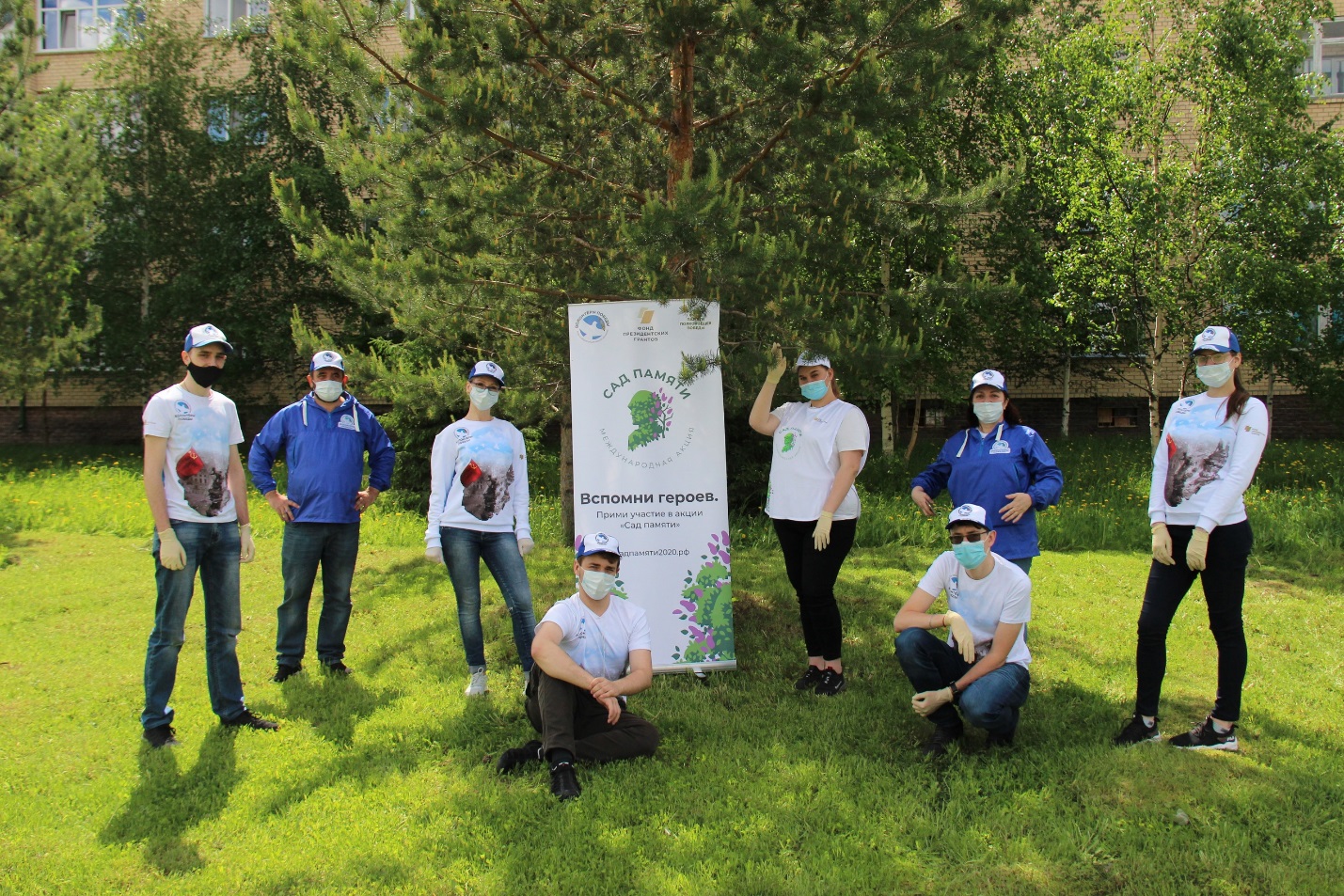 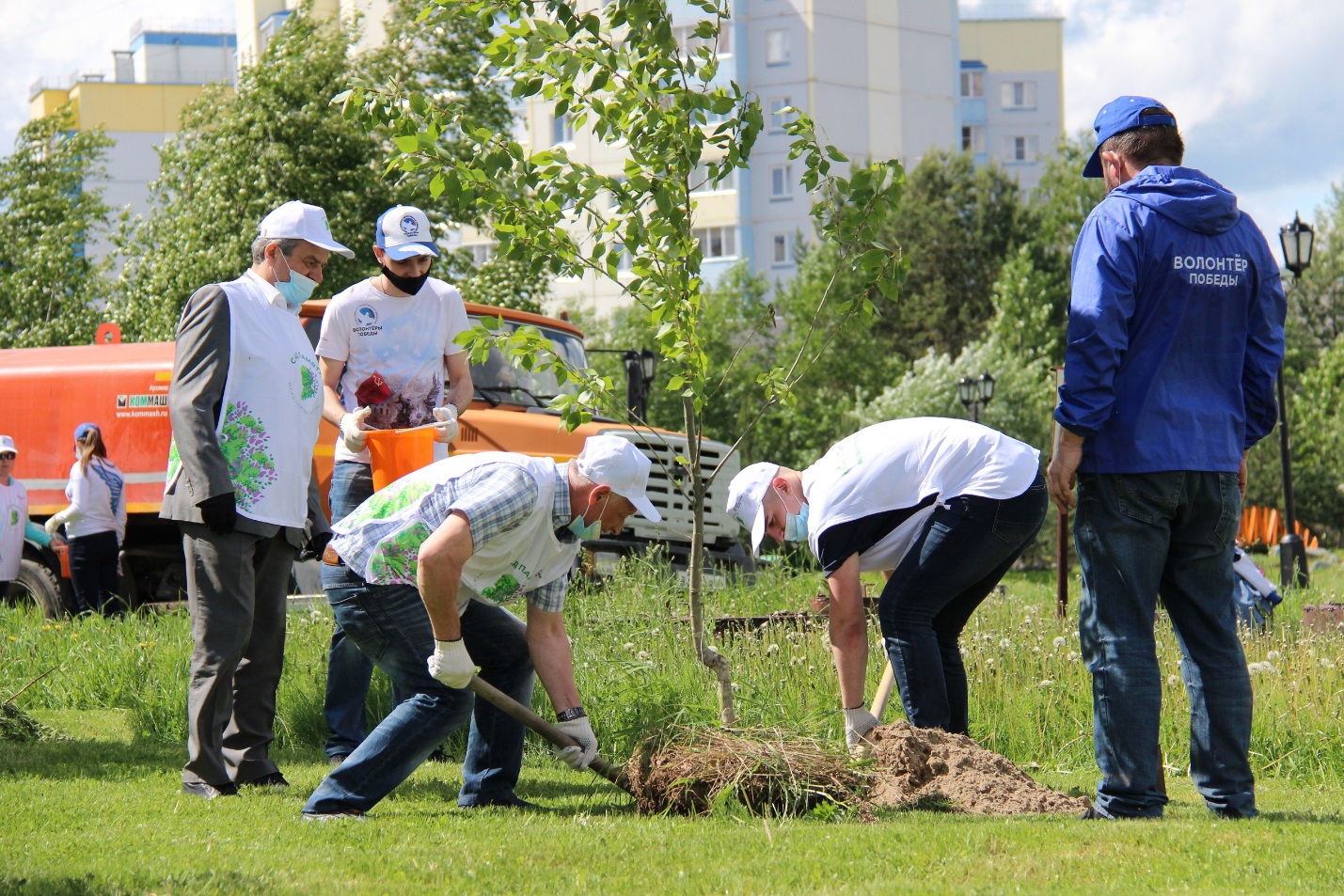 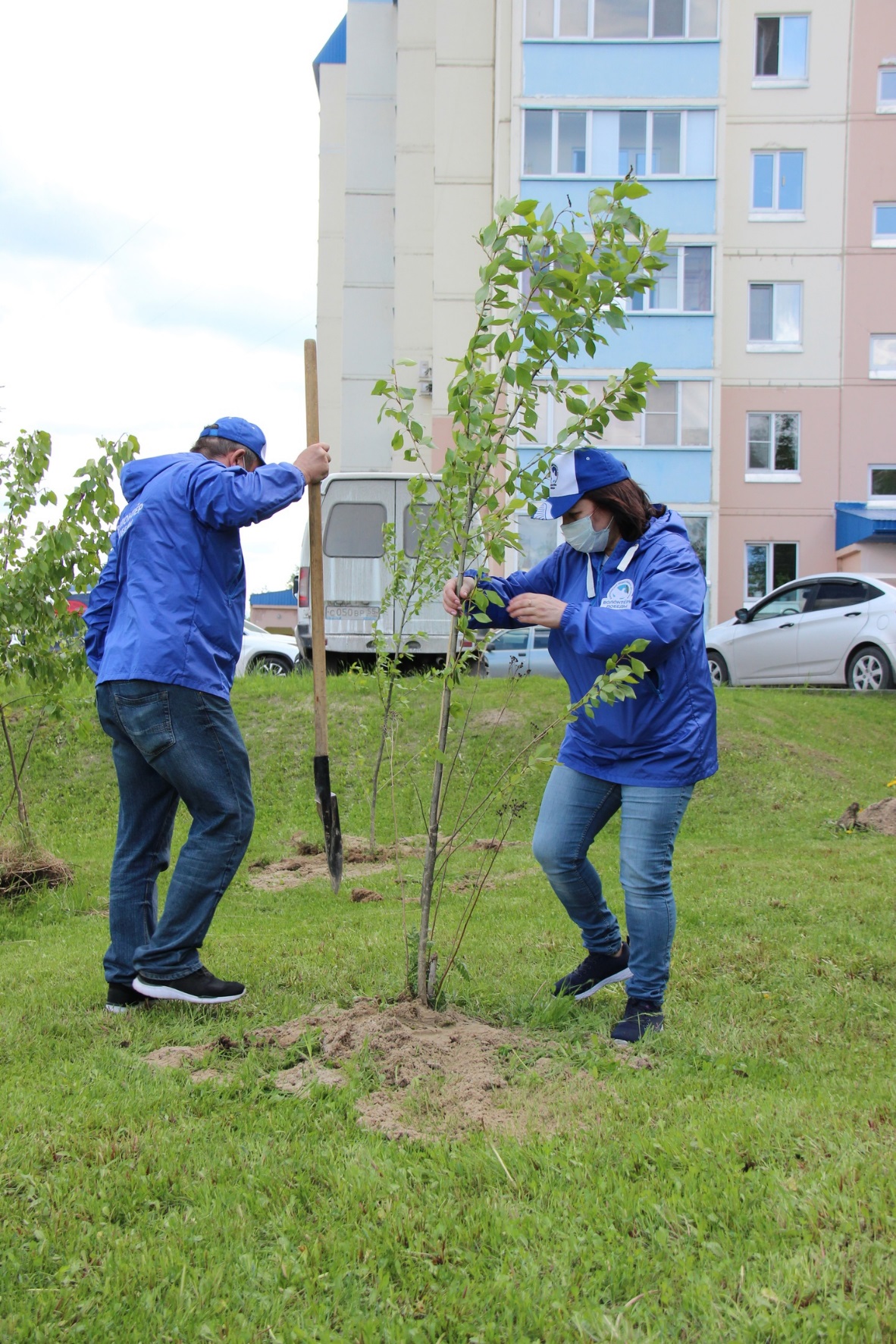 